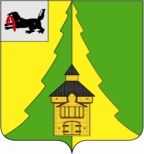 Российская ФедерацияИркутская областьНижнеилимский муниципальный районАДМИНИСТРАЦИЯ____________________________________________________________ПОСТАНОВЛЕНИЕ От «07» ноября 2018г.  № 1039 г. Железногорск-Илимский«О поощрении Благодарственным письмом мэра Нижнеилимского муниципального района»Рассмотрев материалы, представленные ОМВД России по Нижнеилимскому району, в соответствии с Постановлением мэра Нижнеилимского муниципального района № 1169 от 27.12.2016г. «Об утверждении Положения о Благодарственном письме мэра Нижнеилимского муниципального района», администрация Нижнеилимского  муниципального  районаПОСТАНОВЛЯЕТ:1. Поощрить Благодарственным письмом  мэра  Нижнеилимского муниципального района:1.1. «За добросовестный труд, высокий профессионализм, достижение положительных показателей в оперативно-служебной деятельности и в связи с профессиональным праздником «Днём сотрудника органов внутренних дел Российской Федерации»:- Муталибова Назима Фахрутдиновича – заместителя начальника ОМВД России по Нижнеилимскому району по охране общественного порядка, подполковника полиции.- Марко Ирину Сергеевну – начальника отделения участковых уполномоченных полиции отдела участковых уполномоченных полиции по делам несовершеннолетних ОМВД России по Нижнеилимскому району, майора полиции.- Нагишева Евгения Валентиновича – старшего инспектора ДПС ГДПС ОГИБДД ОМВД России по Нижнеилимскому району, старшего лейтенанта полиции.- Захарец Дениса Васильевича – старшего следователя следственного отдела ОМВД России по Нижнеилимскому району.1.2. «За добросовестный труд, высокий профессионализм, достижение положительных показателей в служебной деятельности и в связи с профессиональным праздником «Днём сотрудника органов внутренних дел Российской Федерации»:- Попову Светлану Валерьевну – старшего инспектора (по анализу, планированию и контролю) направления анализа, планирования и контроля штаба ОМВД России по Нижнеилимскому району, майора внутренней службы.- Голуб Людмилу Леонидовну – старшего специалиста группы кадров отделения по работе с личным составом ОМВД России по Нижнеилимскому району, майора внутренней службы.2. Данное постановление подлежит официальному опубликованию в периодическом печатном издании "Вестник Думы и администрации Нижнеилимского муниципального района" и размещению на официальном информационном сайте муниципального образования «Нижнеилимский район».3. Контроль   за  исполнением  настоящего  постановления  возложить на заместителя мэра района по социальной политике Т.К. Пирогову.И.о. мэра   района	                              В.В. ЦвейгартРассылка: дело-2; АХО; Татауровой А.И.; ОМВД России по Нижнеилимскому району.А.И. Татаурова30691 